О внесении изменений в Положение об оплате труда работников муниципальных учреждений Порецкого района, занятых в сфере культурыРуководствуясь постановлением Кабинета Министров Чувашской Республики от 09.09.2020 № 504 «О повышении оплаты труда работников государственных учреждений Чувашской республики», постановлением администрации Порецкого района Чувашской республики от 25.09.2020 № 266 «О повышении оплаты труда работников муниципальных учреждений Порецкого района Чувашской Республики» администрация Порецкого района п о с т а н о в л я е т:1. Внести в Положение об оплате труда работников муниципальных учреждений Порецкого района, занятых в сфере культуры, утвержденное постановлением администрации Порецкого района от 29.08.2018 № 278 «Об оплате труда работников муниципальных учреждений Порецкого района, занятых в сфере культуры» следующие изменения:».2. Настоящее постановление вступает в силу после его официального опубликования и распространяется на правоотношения, возникшие с 1 октября 2020 года. Глава администрации Порецкого района                                                                                        Е.В.Лебедев 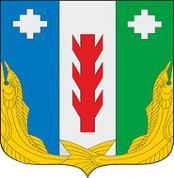                                      ПРОЕКТАдминистрацияПорецкого районаЧувашской РеспубликиПОСТАНОВЛЕНИЕ_____________ № ______с. ПорецкоеЧăваш Республикин         Пăрачкав районĕн   администрацийĕ            ЙЫШĂНУ             ___________№ _____                Пăрачкав сали1.1. в подпункте 2.1.3 пункта 2.1 раздела II таблицу изложить в следующей редакции:«